Painting AfternoonSaturday, December 16, 20172-4 pmMail or drop off completed registration form to:69 Victor Blvd, Box 627St.George ONN0E 1N0Or Tansley’s Coffee EmporiumParticipants’ Names:_________________________________________________________________________Email:______________________________________Phone:_____________________________________Payment enclosed ($25)Top of FormCash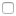 Cheque (payable to Jodie Hart)E-transfer (hart.jodie@gmail.com)Once registration form and payment are received, you will receive a confirmation email. Event will take place at Tansley’s Coffee Emporium, 41 Main Street South, St.George (Formerly The Brown Dog)Bottom of Form